PÍSEMNÁ ZPRÁVA ZADAVATELE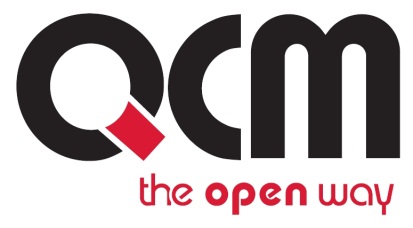 Veřejná zakázka je zadávána dle zákona č. 134/2016 Sb., o zadávání veřejných zakázek, ve znění pozdějších předpisů (dále jen Zákon)Zakázka je zadávána v certifikovaném elektronickém nástroji E-ZAK, který je dostupný na https://ezak.e-tenders.cz/.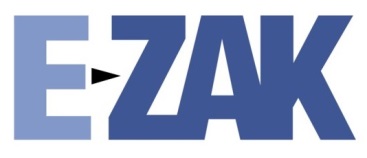 PÍSEMNÁ ZPRÁVA ZADAVATELEV Brně dne 5. 12. 2017Předmět veřejné zakázky a cena sjednaná ve smlouvěPředmětem veřejné zakázky je dodávka zemního plynu a sdružených služeb včetně zajištění distribuce zemního plynu a systémových služeb se zahájením plnění od 1. 1. 2018 do 31. 12. 2018, a to v předpokládaném rozsahu 5 690 MWh.Cena sjednaná ve smlouvě: 2 697 060,00 Kč bez DPH.Označení účastníků zadávacího řízeníOznačení všech vyloučených účastníků zadávacího řízení s uvedením důvodu jejich vyloučení-Označení dodavatele, s nímž byla uzavřena smlouvaZadavatel stanovil, že nabídky budou hodnoceny podle jejich ekonomické výhodnosti. Zadavatel hodnotil ekonomickou výhodnost podle nejnižší nabídkové ceny v elektronické aukci. V elektronické aukci se nejlépe umístil vybraný dodavatel.Označení poddodavatelů vybraného dodavatele-Odůvodnění zrušení zadávacího řízení-Odůvodnění použití jiných komunikačních prostředků při podání nabídky namísto elektronických prostředků, byly-li jiné prostředky použity,-Soupis osob, u kterých byl zjištěn střet zájmů, a následně přijatých opatření-Odůvodnění nerozdělení nadlimitní zakázky na částiJednalo se o centrální nákup, kde jeden dodavatel znamená největší finanční úsporu.Odůvodnění stanovení požadavku na prokázání obratu v případě postupu podle § 78 odst. 3-PODPISVeřejná zakázkaZajištění dodávek zemního plynu na období 2018Druh zadávacího řízeníOtevřené řízeníRežim veřejné zakázkyNadlimitníDruh zakázkyDodávkyPředpokládaná hodnota zakázky2 560 500 Kč bez DPH Adresa profilu zadavatelewww.stavebnionline.cz/Profil/TPrDatum zahájení řízení13. 9. 2017Zadavatel:Teplo Přerov a.s.se sídlem Blahoslavova 1499/7,750 02 PřerovZastoupení podle § 43 Zákona:QCM, s.r.o. se sídlem Bellova 370/40, 623 00 Brnozapsaná v obchodním rejstříku Krajského soudu v Brně, oddíl C, vložka 40722IČO: 25391453IČO: 26262525Číslo nabídkyNázev/firma uchazečeIČO1CONTE spol. s r.o.005653422CENTROPOL ENERGY, a.s.254583023Lumius, spol. s r.o.259119454ARMEX ENERGY, a.s.272661415Pražská plynárenská, a.s.601934926E.ON Energie, a.s.260782017ČEZ Prodej, s.r.o.27232433PořadíČíslo nabídkyNázev/firma dodavateleIČONabídková cena bez DPH1.5Pražská plynárenská, a.s.601934922 697 060,00Za zadavatele:Mgr. Tomáš MotalAdministrátor VZPodpis:Podepsáno elektronicky